Publicado en MADRID el 04/10/2018 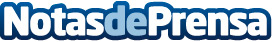 Nace Noddus, la plataforma tecnológica de contenido nativo que conecta marcas, medios y creadoresLa aplicación de tecnología al mundo de los contenidos permite a las marcas ganar eficiencias en tiempos, costes y capacidad de análisis del impacto de sus mensajesDatos de contacto:Andrea Garcia670597965Nota de prensa publicada en: https://www.notasdeprensa.es/nace-noddus-la-plataforma-tecnologica-de Categorias: Comunicación Marketing E-Commerce Innovación Tecnológica http://www.notasdeprensa.es